IN THE COUNTY COURTS AT LAW OF COMAL COUNTY TEXAS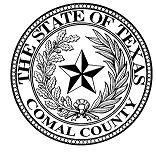 Misdemeanor VoucherCause No(s)______________________________________Court ________________________  State vs.______________________________________________________________________ Offense(s)/Counts______________________________________________________________________CLAIM FOR PAYMENT AND REIMBURSEMENT OF COURT APPOINTED COUNSELIn the above numbered and entitled cause(s) I, the undersigned attorney, represent to the court that the following are true and correct:l) I am in good standing with the State Bar of Texas and have met all of the qualifications required to accept appointments in the County Courts at Law system of Comal County.2) I swear and affirm that I rendered all services to the defendant in the disposition of this cause, which were reasonable and necessary.3) I have complied with all of the requirements of the Texas Fair Defense ActFinal Case Disposition:    Plea   Trial   Dismissal  Appeal   Attorney Released   	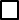 Attorney released prior to disposition ($50 each succeeding case)     `	                 $50                Discovery/ Dismissal/ Admission to Pre-Trial Diversion ProgramAttorney Dismissal on day of trial (jury not empaneled)($50 each succeeding case)	     	$650Plea and Sentence (1 defendant, $75 each succeeding case. including MTRs) 	$500Disposition of Motion to Revoke Probation ($75 each succeeding case)	          	$400Contested Motion to Revoke Probation ($50 each succeeding case)		       	$650Pre-Trial Diversion 							 	$450Jury Trial/Trial before the court (includes motions. preparations & trial time)		$1,500Appeal – Includes Brief and Oral Argument	      					$2,500Board Certified Attorney Bonus							$100Interpretation									$100Additional Fees:Initial Jail Visit (must complete below and attach Attorney Visit Certification Form):*Required:	JAIL	ZOOM        Date of Visit 	_________			$100Bond Hearing-Single Defendant							$150Motion/Habeas for bond matters (ruling required)					$150Contested Motion(s) Hearing							$150Competency/Sanity Disposition without Trial					$250Contested Competency/Sanity Disposition Hearing					$500Post-Acquittal Expunctions filed within 30 days					$200Vouchers shall be submitted within 30 days of the conclusion of the case.I RESPECTFULLY REQUEST PAYMENT IN THE TOTAL AMOUNT OF: $	Pay to (Attorney Name): 		 Attorney Address: 	Bar No. Phone No. Attorney signature as verification of claim accuracy: ___________________________ Date:________________       Judge Presiding                                                                                      DateATTORNEY VISIT CERTIFICATIONPURSUANT TO THE REQUIREMENTS OF Art. 26.04(j)(1), TEXAS CODE OF CRIMINAL PROCEDURE, I VISITED WITH:   Defendant’s Name:    Cause No(s):		1. ________________________		5. _______________________			2. ________________________		6. _______________________			3. ________________________		7. _______________________			4. ________________________		8. _______________________(SELECT ONE):LOCATION					DATE			Comal County Jail			________________________			Via Zoom				________________________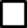 Attorney Signature Print Name:	 		 Bar Number:		